P.O. Box 33386, Las Vegas, NV 89133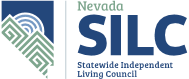 Website: https://www.nvsilc.com/Email: nvsilc@adsd.nv.govPhone: 702-757-7990Nevada Statewide Independent Living Council (NV SILC)State Plan for Independent Living (SPIL) WorkgroupDraft Meeting MinutesDate and Time of Meeting:Monday, February 12, 2024 at 5:30 p.m.Location of Meeting: This meeting will be held via video-conference only:					The public may observe this meeting and provide public comment on Zoom.  To Join the Zoom Meetinghttps://us02web.zoom.us/j/9299041434?pwd=NmM5Tk1Od3ltRzg1enhRYTU3WDdUZz09&omn=83157851809Meeting ID: 929 904 1434Password: NVSILC (case sensitive)AGENDAWelcome and Introductions:Julie Weissman-Steinbaugh, ChairDawn Lyons is Chairing the meeting for Julie today and verified a quorum is present.Members Present: Mary Evilsizer, Lisa Bonie, Mark Tadder, Ace Patrick, Dee Dee Foremaster, Autumn Blattman, Lori Lutu, Kelcy Meyer, Margaret Martucci, Alicia Santiago, Hilda Borja-VelascoStaff: Dawn LyonsCART Provider: Becky Van AukenPublic Comment: (No action may be taken upon a matter raised under public comment period unless the matter itself has been specifically included on an agenda as an action item. To provide public comment telephonically, dial +1 253 215 8782 US (Tacoma). When prompted to provide the meeting ID, enter 929 904 1434 and passcode 707401. Comments will be limited to three minutes per person. Persons making comments will be asked to begin by stating their name for the record and to spell their last name and provide the secretary with written comments.)*There was no public commentFor Possible Action: Approve Minutes from SPIL Workgroup on December 11, 2023.Motion to approve by Mary Evilsizer and Seconded by Ace Patrick, unanimously approved.For Possible Action: Review, Discussion, Make Any Necessary Changes and Approve the FFY25-27 Budget to be Incorporated into the SPIL. Dawn described changes made, the reasons for the changes and that neither the budget nor the SPIL Draft could be approved yet as the DSE is in the process of determining RCIL’s 725 compliance. Once we have their determination, we can make any necessary changes at that time. This group will have to circle back and revisit at a later date to approve any changes to the budget. One reason for the changes made was because the DSE was able to provide SILC with updated fiscal projections for staff salaries. If legislatively approved, the DSE will be paying full staff salaries beginning July 1, 2025. The additional availability of funds was distributed towards several line-item budgets that were insufficient prior to the change, including in-state travel budget and support for RCIL.Mary asked for clarification about the DSE’s reason for determining RCIL’s 725 compliance.Dawn explained that at the last SPIL Workgroup meeting, she shared instructions from ACL regarding the DSE needing to determine 725 compliance for any Center who desires to become a Part B Center. For Possible Action: Review, Discussion, Make Any Necessary Changes, and Approve All Drafted Portions of the FFY25-27 SPIL.Dawn shared the mark-up draft from the Part C Centers and walked through the questions and concerns brought up by them. The Executive Summary remarks were applied to a draft that had not yet been started. Dawn explained that the summary is typically completed after everything else has been drafted and approved, and that the language that was currently in the summary will be updated later. Dawn also explained that the $54,000 for legislative initiatives are intended to be a collaboration between CILs and SILC and that it was still undecided how that will be distributed. There were more iterations on the mark-up regarding RCIL being or not being a Part B Center, and Dawn explained that is still being determined. They pointed-out a redundant indicator for working with the Nevada Trip Program and then another stating working with the Part C Centers on the same; so, Dawn agreed she should delete that indicator mentioning CILs. It was suggested to further clarify that under that same Objective regarding Youth Outreach, the Centers would report on transitions and not general consumer data. Dawn said it made sense to change that indicator as suggested, but that the reports should be under goal 3 for reporting general consumer data, as it has been very helpful to SILC. It was suggested to ask the Rehab Council if they had ideas regarding how to better assess improved outcomes for Vocational Rehabilitation as SILC is working with them to achieve better employment outcomes for people with disabilities. Dawn agreed to reach out to Jack, who is the new Chair of the Council. It was also determined that the description of planned employment fairs needed to be revised to better describe the plan as it was unclear whether there would be two fairs or two in each region. Dawn agreed to reword that indicator. Questions were asked about the indicator describing working with ADSD Regional Representatives to coordinate sensitivity training and education to rural medical facilities about the needs of people with disabilities. Dawn described that it had not yet been planned, but that a group of us, including RCIL and the Regional Representatives, could research and plan that together. It was brought to our attention that the draft states that $59,600 will be used for outreach and expansion, but it was an error. Dawn explained she likely missed updating that amount when she changed the budget, and she will look again and update it with an accurate number.Presentation and Discussion: Discussion Regarding Undrafted Portions of the SPIL and Sections to Address at the next Workgroup Meeting.Dawn stated that although the Part C Centers submitted sections 2 & 3 suggestions, it was too late to post and review before this meeting. She said that she will post the next meeting early on our website and attach the submitted documents so everyone would have plenty of time to review them before the next workgroup meeting. She stated that the DSE’s decision regarding RCIL will be completed by then, and she will be able to make any necessary changes as soon as that is available, as well. She will also make the recommended changes and additions discussed while reviewing the Part C Centers’ comments on the draft. She asked if there were any other suggestions, questions, or recommendations for the next draft and no one had any.For Possible Action:Discussion and Approval of Next SPIL Workgroup Meeting Date: Monday, March 25, 2024 at 5:30pmJulie Weissman-Steinbaugh, ChairThe next meeting date listed on this agenda is for the final virtual SPIL Town Hall and not another workgroup meeting, but one is needed; so the group decided that Tuesday, March 5, 2024 at 1pm would be a good date to have an additional SPIL Workgroup Meeting to finalize the above recommendations and loose ends prior to the Town Halls. Dawn agreed to post that additional meeting and schedule it.Public Comment: (No action may be taken upon a matter raised under public comment period unless the matter itself has been specifically included on an agenda as an action item. To provide public comment telephonically, dial +1 253 215 8782 US (Tacoma). When prompted to provide the meeting ID, enter 929 904 1434 and passcode 707401. Comments will be limited to three minutes per person. Persons making comments will be asked to begin by stating their name for the record and to spell their last name and provide the secretary with written comments.)*There was no public comment.Adjournment (For Possible Action): Julie Weissman-Steinbaugh, ChairDawn adjourned the meeting at 6:48pmAccommodation Requests and Meeting Materials:NOTE: In drafting the SPIL on the new template, numerous resources and documents were reviewed and referenced. Due to the voluminous nature of these materials, they have not been added to the supporting materials for this agenda but are available upon request. To request this information, please contact Dawn Lyons at dlyons@adsd.nv.gov.The following complete link for the meeting is included below:https://us02web.zoom.us/j/9299041434?pwd=NmM5Tk1Od3ltRzg1enhRYTU3WDdUZz09&omn=83157851809Items may be taken out of order, combined for consideration, and/or removed from the agenda at the Chairperson’s discretion. The public body may combine two or more agenda items for consideration. The public body may remove an item from the agenda or delay discussion relating to an item on the agenda at any time. The public body may place reasonable restrictions on the time, place, and manner of public comments but may not restrict comments based on viewpoint. Action may be taken on all items discussed, provided there is a quorum of voting members present.We are pleased to make reasonable accommodations for members of the public who are disabled and wish to attend the meeting.  If special arrangements for the meeting are necessary, please notify Dawn Lyons in writing at P.O. Box 33386, Las Vegas, NV. 89133, email dlyons@adsd.nv.gov or call at (702) 757-7990 as soon as possible.  If at any time during the meeting an individual who has been named on the agenda or has an item specifically regarding them included on the agenda is unable to participate because of technical or other difficulties, please email Dawn Lyons at dlyons@adsd.nv.gov and note at what time the difficulty started so that matters pertaining specifically to their participation may be continued to a future agenda if needed or otherwise addressed.Please be cautious and do not click on links in the chat area of the meeting unless you have verified, they are safe. If you ever have questions about a link in a document purporting to be from ADSD, please do not hesitate to contact dlyons@adsd.nv.gov for verification.
This meeting may be recorded to facilitate note-taking or other uses. By participating you consent to recording of your participation in this meeting.To request document translation or interpreter please contact dlyons@adsd.nv.gov	Si quiere este documento traducido, por favor escriba a dlyons@adsd.nv.govSupporting public material provided to the Nevada Statewide Independent Living Council members for this meeting may be requested from Dawn Lyons at dlyons@adsd.nv.gov and is/will be available at any meeting locations and the SILC website https://www.nvsilc.com/meetings/AGENDA POSTED AT THE FOLLOWING LOCATIONS: Notice of this meeting was posted at the following Aging and Disability Services Office at 720 South 7th Street, 2nd Floor, Las Vegas, NV 89101. Notice of this meeting was posted on the Internet through the Statewide Independent Living Council website at https://www.nvsilc.com/ and Nevada Public Notices website at https://notice.nv.gov 